KLADERUBY CUP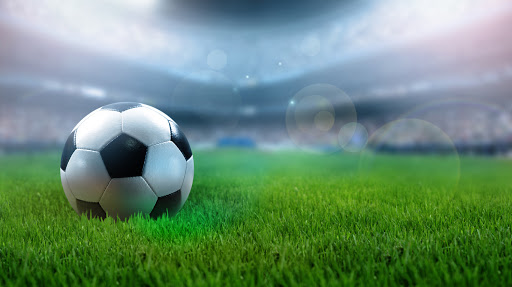 Kdy: Sobota 1.8.2020Kde: Víceúčelové hřiště Kladeruby nad OslavouRozlosování v 8:00, začátek turnaje v 8:30Počet hráčů 4+1Týmy přihlašovat do 26.7.2020, na tel. 723 057 462, 774 098 291!